Each item that you leave must be tagged with an item number, your name, description of the item, and the asking price.Lists of items you wish to include in the sale:If more space is needed, please list items on the back of this page using the same format, if emailing please use the additional list page below.I will be leaving my items for Saturday only ___; Sunday only ___; Both days ___.The Maine Fiber Frolic assesses a 10% commission of the sale price of each item sold at the Fiber Frolic.I understand that any items I leave with the volunteers at the UE Area are left at my own risk.  The MFF volunteers will take every precaution in displaying and handling my equipment, but MFF is not responsible for damage or theft.Please sign and date:   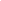 If you will be working at the Fiber Frolic, please give us your contact information:			Cell phone #: ___________________ Building/Barn name: _____________________________Mail form to: Maine Fiber Frolic 163 Wilcox Rd., Trescott, ME 04652 OR Email to mainefiberfrolic@gmail.com Examples of items you might consider selling: feeders, scales panels, shears, carders, spinning wheels, swifts, looms, niddy-noddies, knitting needles, and pattern books. Any fiber animal related equipment you no longer use. All equipment must be clean and in working order. Please attach any operating instructions or accessories. Items for sale are left with volunteers running the UE Area. Any sale that occurs during the day will be executed for you and recorded.How to have your item(s) included in the Maine Fiber Frolic Used Equipment SalePLEASE pre-register. Download the form on FiberFrolic.com Used Equipment page, complete and mail or email to the addresses printed on the form. Tag all items with YOUR NAME, ITEM #, DESCRIPTION, and PRICE.Items can be delivered and checked-in Friday from 12-6 PM or Saturday and Sunday before 10AM.Walk-ins the day of the fair are welcome before 10:00 AM (you don't have to preregister). You'll just need to spend some time on the paperwork if you wait until Saturday.What to do when you arriveWhen you arrive at the Frolic, bring your items directly to the UE Area. Items will be accepted NO LATER than 10 AM each day. Car delivery of large items must be made before 8:30 AM and vehicles removed from the area.Your item will be logged in by a volunteer. Please make sure all items are tagged correctly.Picking up proceeds and unsold itemsYou may pick up your item(s) beginning at 3 PM each day until 4:30 PMAny unsold items can remain in the UE Area Saturday night.All unsold items MUST be removed from the UE Area NO LATER than 4:30 PM Sunday.Please return by 3 - 4PM on Sunday to pick up unsold items.Payment for sold items less commission to the Frolic will be sent out two to three weeks  after the Fair. NOTE:The Maine Fiber Frolic assesses a 10% commission of the sale price of each item sold at the Fiber Frolic that goes toward MFF expenses. Volunteers are not paid.All items are left at the UE Area at the owner's risk. The Maine Fiber Frolic staff will take every precaution in displaying and handling your equipment, but MFF is not responsible for any damage or theft.Special Note: Ginny Williams will forever be the original Chairperson of the Maine Fiber Frolic Used Equipment Area. In her memory the area has been named for her. She was a dear friend, as well as an inspiration.Questions? Email mainefiberfrolic@gmail.com Lists of items you wish to include in the sale:Lists of items you wish to include in the sale:Lists of items you wish to include in the sale: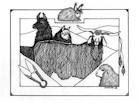 Used Equipment Sale Registration FormMaine Fiber FrolicPrint name:Phone:                           Day or Evening?Address:Address:Phone number on days of the sale:Phone number on days of the sale:Item #Item DescriptionPriceSoldItem #Item DescriptionPriceSoldItem #Item DescriptionPriceSoldItem #Item DescriptionPriceSold